.Intro : 16 count - Sequence : A, B, A, B, A, A – (dance from Sec 5 - 8), B, BPart A – 64 CountSEC A1 : 	Out, out, Coaster R, Walk forward L, R, Pop both knee forwardSEC A2 : 	Sailor R, Sailor 1/4 Turning L, R Rocking chair, Step R forward 1/4 L TurnSEC A3 :	Swivel R inward, swivel L outward, Side Toe Switches, Side Toe 1/4 Turn L SwitchesSEC A4 : 	Brush R forward, Hook R over L, Step down R, 1/4 L Sailor with 1/2 Hinge turning R  Step R Side Together Side, Touch unwind 1/2 Turning LSEC A5 : R Kick Step Lock Step, L Kick Step Lock Step, 1/4 L Turn, Bump R-L-R, Bump L-R-LSEC A6 : Cross R & Heel, Cross L & Heel, Cross Side Behind 1/4 Turn L,  Forward Step TogetherSEC A7 : 	Big Step R Forward, Close L, Side Toe Switches, L Rock Back, Step L to L, R Rock Back, Step R to RSEC A8 : 	L Point Back, 1/2 Turn L, Full Turn L Forward, L Rock Forward Recover R, R Rock Back Recover LPart B – 32 countSEC B1 : 	Dip To R, Drag L (Popping Shoulders), L Mambo, Anti-clockwise Hip RollSEC B2 : 	Dip To L, Drag R (Popping Shoulders), R Mambo, Clockwise Hip RollSEC B3 : 	Rock R Back L Heel Recover, Rock L Back R Heel Recover, Rock R Diagonal Back  L Heel, Recover, Rock L Diagonal Back R Heel, RecoverSEC B4 : 	Modified Syncopated Jazz Box, Hold, Body Roll Upward, Step Together*** HAPPY DANCING ***Contac ~ Email : jaszdanze@gmail.com or john_nkt@yahoo.comPop the Bubblegum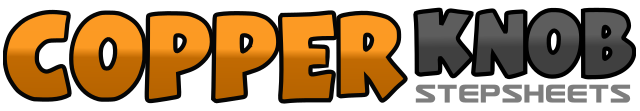 .......Count:96Wall:1Level:Phrased Intermediate / Advanced.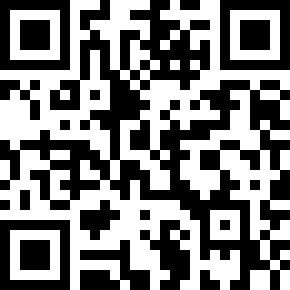 Choreographer:Jaszmine Tan (MY) & John Ng (SG) - August 2015Jaszmine Tan (MY) & John Ng (SG) - August 2015Jaszmine Tan (MY) & John Ng (SG) - August 2015Jaszmine Tan (MY) & John Ng (SG) - August 2015Jaszmine Tan (MY) & John Ng (SG) - August 2015.Music:Bubblegum (feat. Tyga) - Jason DeruloBubblegum (feat. Tyga) - Jason DeruloBubblegum (feat. Tyga) - Jason DeruloBubblegum (feat. Tyga) - Jason DeruloBubblegum (feat. Tyga) - Jason Derulo........1 – 2Step R out to R, step L out to L (diagonally forward)3 & 4Step R back, step L next to R, step R forward5 – 6Walk forward L, R7& 8&Pop both knee forward twice (by lifting the heel up & down)1 & 2Step R behind L, Step L to L , Step R to place3 & 4Step L behind R with 1/4 turning L, Step R to R, Step L to place (9)5 & 6 &Rock R forward, recover on L, rock R backward, recover on L7 – 8Step R forward, 1/4 L turn with weight on L (feet slightly apart) (6)1 & 2Move R heel in, R toe in, move R heel in (end weight on R)3 & 4Move L heel out, L toe out, move L heel out (end weight on L)5& 6&Touch R to R, step R beside L, touch L to L, step L beside R (3)7& 8&Touch R to R with 1/4 turning L, step R beside L, touch L to L, step L beside R1 &2Brush R forward, cross hook R over L (&), step down on R3 & 4Sweep 1/4 turn L stepping L behind R, step R to R (&) Step L to L with 1/2 hinge turning R (6)5 & 6Step R to R, step L next to R, step R to R7 – 8Touch L behind R, unwind 1/2 turning L (end weight on L) (12)1& 2&Kick R forward, step down on R, lock L behind R, step R forward3& 4&Kick L forward, step down on L, lock R behind L, step L forward5 & 61/4 turn L step R to R hip bump R, L, R (9)7 & 8Hip bump L, R, L1 & 2Cross R over L, step L to L, touch R heel forward diagonally R&3 &4Replace R beside L, cross L over R, step R to R, touch L heel forward diagonally L&5 – 6Replace left beside right, cross R over L, step L to L7& 8&Step R behind L, 1/4 L step L forward, step R forward, step L beside R (6)1 – 2Big Step R forward, close L beside R3 & 4Touch R to R, step R beside L, touch L to L5 & 6Rock L behind R, recover on R, step L to L7 & 8Rock R behind L, recover on L, step R to R1 – 2Point L back, 1/2 turn L by stepping on L [alternative: body roll] (12)3 & 41/2 turn left step back on right, 1/2 turn left step forward on left, step forward on right (12)5 – 6Rock L forward, recover on R&7 – 8Step L beside R, rock R back, recover on L1& 2& 3& 4Step R to R while dipping down, drag L popping shoulders R and L shoulder alternately5 & 6Rock L to L, recover on R, touch L beside R7 – 8Hip roll over 2 count (anti-clockwise)1& 2& 3& 4Step L to L while dipping down, drag R popping shoulders R and L shoulder alternately5 & 6Rock R to R, recover on L, touch R beside L7 – 8Hip roll over 2 count (clockwise)&1 &2Rock R back, L heel forward, recover step close L and R&3 &4Rock L back, R heel forward, recover step close R and L&5 &6Rock R diagonal back, L Heel diagonal forward (10.30), recover step close L and R (12)&7 &8Rock L diagonal back, R Heel diagonal forward (1.30), recover step close R and L (12)1& 2& 3& 4Cross R over L, step L back, step R to R, cross L over R, step R back, step L to L, cross r over L&5 6Step L to L, step R to R (feet apart), Hold7 & 8Body roll upward, close both feet together